Сумська міська радаVIІ СКЛИКАННЯ         СЕСІЯРІШЕННЯвід                       2018 року №            -МРм. СумиВраховуючи звернення громадян, надані документи, відповідно до протоколів засідань постійної комісії з питань архітектури, містобудування, регулювання земельних відносин, природокористування та екології Сумської міської ради від 05.07.2018 № 121, від 12.07.2018 № 122, протоколу засідання Ради учасників антитерористичної операції та членів сімей загиблих учасників антитерористичної операції при міському голові від 07.06.2018 № 58, статей 12, 40, 118, 121 Земельного кодексу України, статті 50 Закону України «Про землеустрій», керуючись пунктом 34 частини першої статті 26 Закону України «Про місцеве самоврядування в Україні», Сумська міська рада ВИРІШИЛА:	Надати дозвіл на розроблення проектів землеустрою щодо відведення земельних ділянок у власність учасникам АТО для будівництва і обслуговування жилого будинку, господарських будівель і споруд згідно з додатком.Сумський міський голова                                                                    О.М. ЛисенкоВиконавець: Клименко Ю.М.Ініціатор розгляду питання –– постійна комісія з питань архітектури, містобудування, регулювання земельних відносин, природокористування та екології Сумської міської ради Проект рішення підготовлено департаментом забезпечення ресурсних платежів Сумської міської радиДоповідач – департамент забезпечення ресурсних платежів Сумської міської радиДодатокдо рішення Сумської міської ради «Про надання дозволу на розроблення проектів землеустрою щодо відведення земельних ділянок учасникам АТО в районі                                     вул. М. Кощія та вул. М. Данька»від                   2018 року №               -МРСПИСОКгромадян, яким надається дозвіл на розроблення проектів землеустрою щодо відведення земельних ділянок для будівництва і обслуговування жилого будинку, господарських будівель і споруд Сумський міський голова                                                                                                                                                        О.М. ЛисенкоВиконавець: Клименко Ю.М.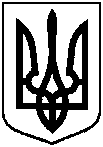 Проектоприлюднено «__»_________2018 р.Про надання дозволу на розроблення проектів землеустрою щодо відведення земельних ділянок учасникам АТО в районі                                     вул. М. Кощія та вул. М. Данька № з/пПрізвище, ім’я, по батькові, реєстраційний номер облікової картки платника податків або серія та номер паспортуАдреса земельної ділянкиОрієнтовна площа земельної ділянки,гаУмовинадання123451.Зайцев Генадій Павлович,2883400736,(протокол Координаційної ради учасників АТО № 49 від 11.01.2018)в районі вул. М. Кощія та вул. М. Данька(земельна ділянка № 101)0,1000власність2.Заяць Олександр Сергійович,2893604595,(протокол Координаційної ради учасників АТО № 49 від 11.01.2018)в районі вул. М. Кощія та вул. М. Данька(земельна ділянка № 207)0,1000власність3.Пархоменко Євген Віталійович,2926812490,(протокол Координаційної ради учасників АТО № 40 від 03.08.2017)в районі вул. М. Кощія та вул. М. Данька(земельна ділянка № 55)0,1000власність4.Ганшин Дмитрій Олександрович,3400216757,(протокол Координаційної ради учасників АТО № 40 від 03.08.2017)в районі вул. М. Кощія та вул. М. Данька(земельна ділянка № 37)0,1000власність5.Любченко Олександр Миколайович,2964713110,(протокол Координаційної ради учасників АТО № 33 від 22.12.2016)в районі вул. М. Кощія та вул. М. Данька(земельна ділянка № 103)0,1000власність6.Крайнов Олександр Миколайович,3384112159,(протокол Координаційної ради учасників АТО № 51 від 06.02.2018)в районі вул. М. Кощія та вул. М. Данька(земельна ділянка № 18)0,1000власність7.Савченко Олександр Юрійович,3037008972,(протокол Координаційної ради учасників АТО № 51 від 06.02.2018)в районі вул. М. Кощія та вул. М. Данька(земельна ділянка № 94)0,1000власність8.Андрющенко Єгор Олексійович,3044721931,(протокол Координаційної ради учасників АТО № 40 від 03.08.2017)районі вул. М. Кощія та вул. М. Данька(земельна ділянка № 36)0,1000власність9.Мар’єнков Віталій Іванович,2596719672,(протокол Координаційної ради учасників АТО № 40 від 03.08.2017)районі вул. М. Кощія та вул. М. Данька(земельна ділянка № 76)0,1000власність10.Гранько Андрій Миколайович,2851709136,(протокол Координаційної ради учасників АТО № 40 від 03.08.2017)районі вул. М. Кощія та вул. М. Данька(земельна ділянка № 81)0,1000власність11.Декунов Олексій Миколайович,3186011972,(протокол Координаційної ради учасників АТО № 40 від 03.08.2017)районі вул. М. Кощія та вул. М. Данька(земельна ділянка № 33)0,1000власність12.Коновалов Олександр Миколайович,2268318297,(протокол Координаційної ради учасників АТО № 40 від 03.08.2017)районі вул. М. Кощія та вул. М. Данька(земельна ділянка № 232)0,1000власність13.Кавчуга Руслан Вікторович,2712224190,(протокол Координаційної ради учасників АТО № 40 від 03.08.2017)районі вул. М. Кощія та вул. М. Данька(земельна ділянка № 211)0,1000власність14.Пилипчук Олександр Вікторович,3132604339,(протокол Координаційної ради учасників АТО № 40 від 03.08.2017)районі вул. М. Кощія та вул. М. Данька(земельна ділянка № 216)0,1000власність15.Грищенко Валентин Миколайович,3474312833,(протокол Координаційної ради учасників АТО № 40 від 03.08.2017)районі вул. М. Кощія та вул. М. Данька(земельна ділянка № 106)0,1000власність16.Бондарев Віктор Миколайович,3225803411,(протокол Координаційної ради учасників АТО № 40 від 03.08.2017)районі вул. М. Кощія та вул. М. Данька(земельна ділянка № 6)0,1000власність17.Кабанець Олександр Олександрович,3468010771,(протокол Координаційної ради учасників АТО № 40 від 03.08.2017)районі вул. М. Кощія та вул. М. Данька(земельна ділянка № 98)0,1000власність18.Волощенко Олександр Едуардович,2248122837,(протокол Координаційної ради учасників АТО № 40 від 03.08.2017)районі вул. М. Кощія та вул. М. Данька(земельна ділянка № 31)0,1000власність19.Мажуга Вадим Володимирович,2811815590,(протокол Координаційної ради учасників АТО № 40 від 03.08.2017)районі вул. М. Кощія та вул. М. Данька(земельна ділянка № 40)0,1000власність20.Васильчук Юрій Миколайович,2965906819,(протокол Координаційної ради учасників АТО № 40 від 03.08.2017)районі вул. М. Кощія та вул. М. Данька(земельна ділянка № 200)0,1000власність21.Стрикун Олександр Миколайович,3166105272,(протокол Координаційної ради учасників АТО № 40 від 03.08.2017)районі вул. М. Кощія та вул. М. Данька(земельна ділянка № 56)0,1000власність22.Бага Юрій Миколайович,2319113658,(протокол Координаційної ради учасників АТО № 40 від 03.08.2017)районі вул. М. Кощія та вул. М. Данька(земельна ділянка № 116)0,1000власність23.Мальонкін Сергій Володимирович,2880417554,(протокол Координаційної ради учасників АТО № 40 від 03.08.2017)в районі вул. М. Кощія та вул. М. Данька(земельна ділянка № 85)0,1000власність24.Дрозденко Сергій Володимирович,3052726832,(протокол Координаційної ради учасників АТО № 40 від 03.08.2017)в районі вул. М. Кощія та вул. М. Данька(земельна ділянка № 42)0,1000власність25.Заплюсвічка Микола Миколайович,3104200639,(протокол Координаційної ради учасників АТО № 40 від 03.08.2017)в районі вул. М. Кощія та вул. М. Данька(земельна ділянка № 91)0,1000власність26.Алексєєнко Микола Михайлович,3345719192,(протокол Координаційної ради учасників АТО № 40 від 03.08.2017)в районі вул. М. Кощія та вул. М. Данька(земельна ділянка № 20)0,1000власність27.Мороз Валерій Олександрович,2833521539,(протокол Координаційної ради учасників АТО № 40 від 03.08.2017)в районі вул. М. Кощія та вул. М. Данька(земельна ділянка № 47)0,1000власність